Notes: Lesson 1.3.2  Creating and Graphing Exponential EquationsReviewing exponential equations: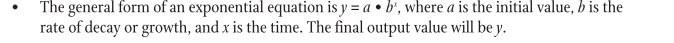 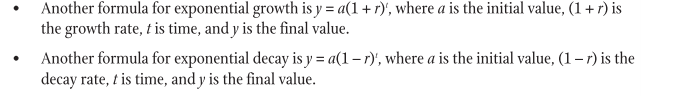 Compound Interest Formula:The general form of the compound interest formula is ________________, where A is the _________ ________, where r is the  ___________, ________, n is the number of ________the investment is compounded in a year, t is the number of __________ the investment is left in the account to grow.Use this chart to reference:When graphing exponential equations, you have to use a table of values.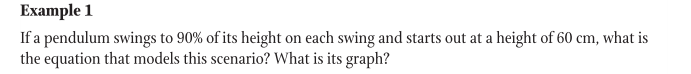      Initial height = _______                           a = ______                                    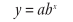      Decay rate = _______                              b = ______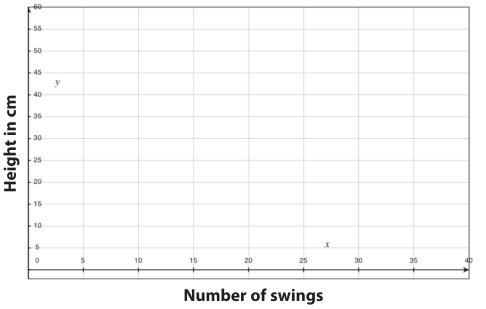 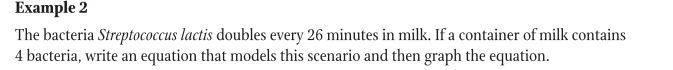      Initial bacteria count =______                                                  a = _____                                                                               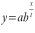      Base = _____                                                                            b = _____    Time period = ______                                                              x = _____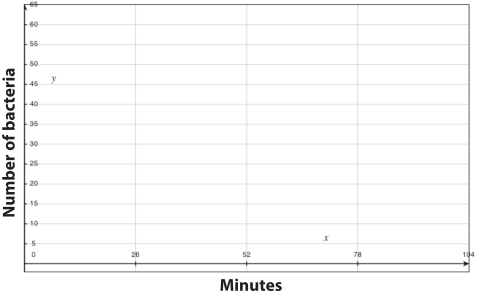 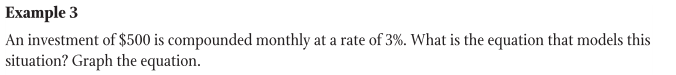   Initial investment = ______                                  P = _______                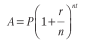    r = _____                                                                 r = _______   Compounded monthly = _______                      n = _______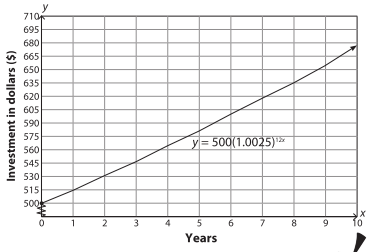 Example 4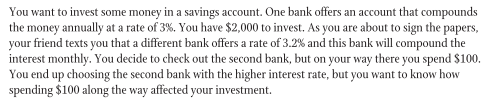 a) What is the equation for the investment at the first bank?b) What is the equation for the investment at the second bank? Keep in mind that you      spent $100 of the money you initially planned to invest.c) Using the graphing calculator, graph the equations on the same coordinate plane.      To do this, first rewrite each equation in the form of y = abᵡ.      A = 2000(1.03)ᵗ becomes ____________________      A = 1900(1.00267)¹²ᵗ becomes __________________.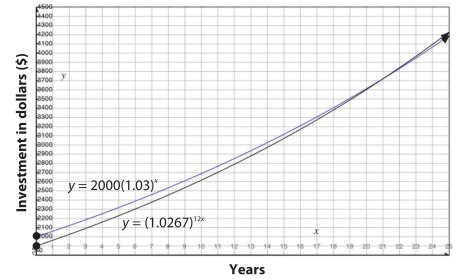 d) Looking at the graph of the investment you actually made, how many years does it take     to earn back the $100 you spent?e) How many years does it take before the investment will be equal to the investment you    almost made?Compounded…n (number times per year)Yearly/annuallySemi-annuallyQuarterlyMonthlyWeeklyDailyxyxy